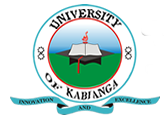 UNIVERSITY OF KABIANGAUNIVERSITY EXAMINATIONS2014/2015 ACADEMIC YEARSUPPLIMENTARY/SPECIAL EXAMINATIONFOR THE DEGREE OF BACHELOR OF ARTS(ECONOMICS)COURSE CODE: ECO 317COURSE TITLE: ECONOMIC DEVELOPMENT IIINSTRUCTIONS:Answer question ONE and any other THREE questions.QUESTION ONEExplain the resource mobilization strategies that a developing country like Kenya could adopt to influence the country’s economic development/growth. (15 marks)Explain any five investment criteria you know which can be used to enhance economic development. (10 marks)QUESTION TWODiscuss the contribution of agriculture in the development of your country. (15 marks)QUESTION THREEWhat do we mean by the terms, economic development, economic growth and economic planning? (5 marks)Distinguish between economic development and economic growth. (10 marks)QUESTION FOURWhat are your arguments in favour of labour-intensive technique? (12 marks)Explain technology transfer process indicating the various stages could be adopted in order to make the process successful. (3 marks)QUESTION FIVEExamine critically the relationship between foreign resources and economic development/economic growth. (15 marks)QUESTION SIXState the reasons for planning in an economy. (5 marks)Explain the process of economic/National development planning. (6 marks)Give brief explanation of the input-output cost benefit Analysis planning technique. (4 marks)